Math 10	Polynomials & Factoring Assignment		Total:         /28 =          %
Name:___________________Use algebra tiles to multiply the following.       /2Use the distributive property to expand and simplify the following.      /8             2 marks eachA circle is inset into a square with a side length of , as shown. Write an expression to represent the area of the circle. Then multiply and simplify.            /2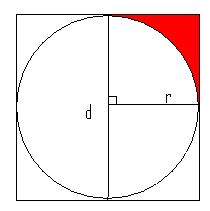 What is the greatest common factor for each set of terms            /2
D.  Draw in the factors as tiles for the following algebra tile models and label with expression above.    /2                                                                     Completely Factor the Following. Remove GCF first!          /10_________________________________9.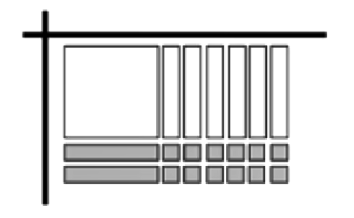 10.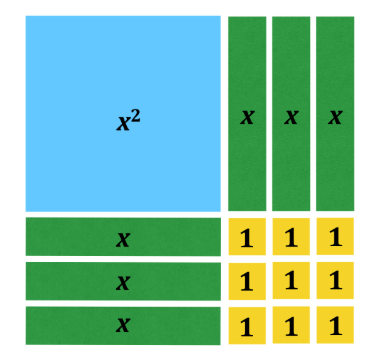 11.  12.  13.   14.   15.   16.  =17.    18.    19.     20.     21.  For what integer values of k can the following trinomial be factored?          /2  21.  For what integer values of k can the following trinomial be factored?          /2  